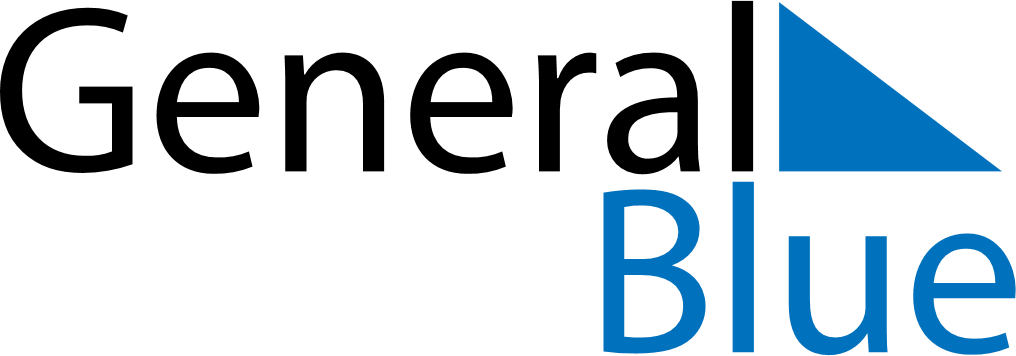 December 2019December 2019December 2019South SudanSouth SudanMONTUEWEDTHUFRISATSUN1234567891011121314151617181920212223242526272829Christmas DayRepublic Day3031New Year’s Eve